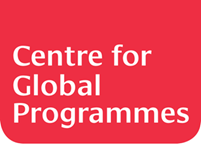 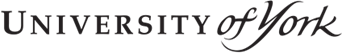 Zhejiang University1 February – 26 February 2016Teaching rooms: tbcWeek 1Week 2Week 3Week 4TutorsTudor ParsonsJudith HopleyAoife BurkeTechnical SupervisorHuw Llewelyn-JonesFEBRUARYMonday 1Tuesday 2Wednesday 3Thursday 4Friday 5Weekend 6/709:0010.30Introduction to the  programme / Introduction to IT - 10.15Introduction to JournalsFree morningPreparation for visit to YorkGuest Lecture 1Dr Andrew KerriganWhy Metaphor Matters: An Introduction to Cognitive Theory of Metaphor11.0012.30AssessmentIntroduction to ProjectIssues in culture and societyVisit to York14.00 Entry to MinsterDiscussion13.4515:15Health and Safety Talk 13.45 - 14.15 / Tour of Derwent CollegeAcademicCommunication SkillsProjectVisit to York14.00 Entry to MinsterProjectEveningCampus Orientation (15.00 - 16.30)Buddy Meet and Greet16.00 - 17.30 Derwent General Common RoomElective 16.00 - 17.30Elective AElective BInternational ConversationFEBRUARYMonday 8Tuesday 9Wednesday 10Thursday  11Friday  12Weekend 13/1409:0010.30Guest Lecture 2Dr Megan BoultonCollections in Context: A Critical Introduction to Leeds City Art GalleryVisit to departmentsFree morningWhole day visit to LeedsDeparture Campus Central Car Park 09.3010.30 Entry to Leeds Armouries13.00 Lunch in City Centre14.30 Entry to Leeds Art Gallery16.30 Departure Leeds17.30 Arrival Campus Central Car ParkIssues in Culture and Society11:0012:30DiscussionVisit to departmentsProjectWhole day visit to LeedsDeparture Campus Central Car Park 09.3010.30 Entry to Leeds Armouries13.00 Lunch in City Centre14.30 Entry to Leeds Art Gallery16.30 Departure Leeds17.30 Arrival Campus Central Car ParkAcademic Communication Skills13:4515:15Preparation for visit to departmentsVisit to departmentsPreparation for visit to LeedsWhole day visit to LeedsDeparture Campus Central Car Park 09.3010.30 Entry to Leeds Armouries13.00 Lunch in City Centre14.30 Entry to Leeds Art Gallery16.30 Departure Leeds17.30 Arrival Campus Central Car ParkFree for Project Work/ Student TutorialsEveningElective 16.00 - 17.30Elective AElective BInternational ConversationFEBRUARYMonday 15Tuesday 16Wednesday 17Thursday 18Friday 19Weekend 20/2109:0010:30Guest Lecture 3Andrew Ferguson, Assistant Director in Careers OfficeBusiness skills for research start-ups-------------------------------------Group Photo 10.30 Visit to departmentsFree morningWhole Day visit to WhitbyDeparture Campus Central Car Park 09.30Arrival Campus Central Car Park 17.30 Issues in culture and society11:0012:30Guest Lecture 3 (cont’d)Visit to departmentsProjectWhole Day visit to WhitbyDeparture Campus Central Car Park 09.30Arrival Campus Central Car Park 17.30 Academic Communication Skills13:4515:15Issues in Culture and SocietyVisit to departmentsPreparation for visit to WhitbyWhole Day visit to WhitbyDeparture Campus Central Car Park 09.30Arrival Campus Central Car Park 17.30 Free for project workEveningElective 16.00 - 17.30Elective AElective BInternational ConversationFEBRUARYMonday 22Tuesday 23Wednesday 24Thursday 25Friday 26Weekend 27/2809:0010:30Guest Lecture 4Dr Andrew KerriganWhy Metaphor Matters: An Introduction to Cognitive Theory of MetaphorIssues in Culture and SocietyFree morningProject Presentations and SeminarsProgramme evaluation11:0012:30DiscussionEnds at 15.00Diary ReviewIssues in Culture and SocietyProject Presentations and Seminars11.00 - 11.30: Post-graduate opportunities at the University of York----------------------------End of programme review13:4515:15Academic Communication SkillsProjectProject and Seminar PreparationFeedback on Presentations and SeminarsFreeEveningElective 16.00 - 17.30Elective AElective BInternational ConversationReception18.00-20.00